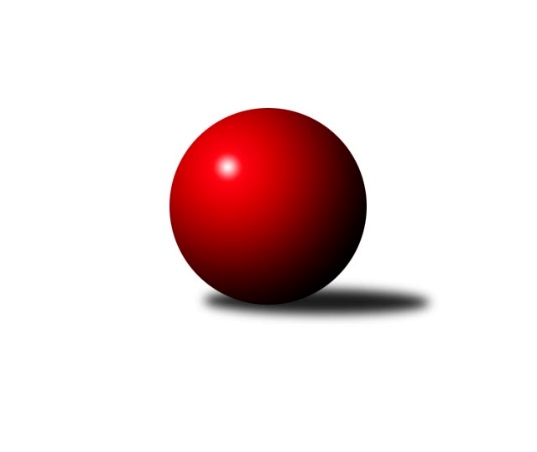 Č.22Ročník 2017/2018	4.5.2024 Východočeská divize 2017/2018Statistika 22. kolaTabulka družstev:		družstvo	záp	výh	rem	proh	skore	sety	průměr	body	plné	dorážka	chyby	1.	TJ Tesla Pardubice	22	17	2	3	239 : 113 	(150.0 : 114.0)	2660	36	1805	855	24.3	2.	SKK Třebechovice p. O.	22	15	2	5	217 : 135 	(153.5 : 110.5)	2644	32	1791	853	22	3.	KK Dobruška	22	13	2	7	193 : 159 	(142.5 : 121.5)	2582	28	1765	817	32.6	4.	SKK České Meziříčí	22	13	1	8	202 : 150 	(141.5 : 122.5)	2619	27	1781	838	25.9	5.	KK Zálabák Smiřice	22	13	1	8	187 : 165 	(137.5 : 126.5)	2663	27	1801	863	29.1	6.	KK Vysoké Mýto	22	13	0	9	201 : 151 	(155.5 : 108.5)	2597	26	1773	825	26.3	7.	TJ Start Rychnov n. Kn. B	22	13	0	9	184 : 168 	(137.5 : 126.5)	2574	26	1778	796	36.3	8.	TJ Dvůr Králové n. L.	22	10	1	11	180 : 172 	(136.0 : 128.0)	2590	21	1785	805	31.2	9.	TJ Červený Kostelec B	22	10	0	12	155 : 197 	(117.5 : 146.5)	2572	20	1765	807	30.7	10.	TJ Jiskra Hylváty	22	7	2	13	157 : 195 	(130.0 : 134.0)	2576	16	1760	817	32	11.	TJ Lokomotiva Trutnov B	22	7	1	14	154 : 198 	(118.5 : 145.5)	2560	15	1767	793	35.1	12.	SKK Vrchlabí B	22	6	1	15	136 : 216 	(109.0 : 155.0)	2546	13	1746	800	35.5	13.	TJ Nová Paka	22	5	1	16	139 : 213 	(112.5 : 151.5)	2557	11	1767	790	38.4	14.	TJ Sokol Rybník	22	5	0	17	120 : 232 	(106.5 : 157.5)	2542	10	1757	785	39.9Tabulka doma:		družstvo	záp	výh	rem	proh	skore	sety	průměr	body	maximum	minimum	1.	TJ Tesla Pardubice	11	10	1	0	129 : 47 	(76.0 : 56.0)	2617	21	2658	2589	2.	KK Vysoké Mýto	11	10	0	1	135 : 41 	(96.0 : 36.0)	2701	20	2770	2590	3.	SKK Třebechovice p. O.	11	9	2	0	128 : 48 	(85.5 : 46.5)	2613	20	2674	2535	4.	SKK České Meziříčí	11	9	0	2	122 : 54 	(79.0 : 53.0)	2699	18	2848	2596	5.	TJ Start Rychnov n. Kn. B	11	9	0	2	119 : 57 	(84.0 : 48.0)	2750	18	2834	2665	6.	KK Zálabák Smiřice	11	9	0	2	116 : 60 	(79.0 : 53.0)	2762	18	2832	2584	7.	KK Dobruška	11	9	0	2	114 : 62 	(79.0 : 53.0)	2768	18	2874	2675	8.	TJ Dvůr Králové n. L.	11	7	0	4	110 : 66 	(76.0 : 56.0)	2669	14	2790	2549	9.	TJ Červený Kostelec B	11	7	0	4	95 : 81 	(62.0 : 70.0)	2624	14	2706	2553	10.	TJ Lokomotiva Trutnov B	11	6	1	4	105 : 71 	(74.0 : 58.0)	2643	13	2760	2573	11.	SKK Vrchlabí B	11	6	1	4	92 : 84 	(61.5 : 70.5)	2582	13	2643	2513	12.	TJ Nová Paka	11	5	1	5	88 : 88 	(63.5 : 68.5)	2473	11	2602	2400	13.	TJ Jiskra Hylváty	11	4	1	6	85 : 91 	(63.0 : 69.0)	2616	9	2711	2514	14.	TJ Sokol Rybník	11	4	0	7	80 : 96 	(59.5 : 72.5)	2414	8	2477	2346Tabulka venku:		družstvo	záp	výh	rem	proh	skore	sety	průměr	body	maximum	minimum	1.	TJ Tesla Pardubice	11	7	1	3	110 : 66 	(74.0 : 58.0)	2664	15	2815	2488	2.	SKK Třebechovice p. O.	11	6	0	5	89 : 87 	(68.0 : 64.0)	2647	12	2791	2430	3.	KK Dobruška	11	4	2	5	79 : 97 	(63.5 : 68.5)	2565	10	2697	2396	4.	SKK České Meziříčí	11	4	1	6	80 : 96 	(62.5 : 69.5)	2612	9	2752	2411	5.	KK Zálabák Smiřice	11	4	1	6	71 : 105 	(58.5 : 73.5)	2654	9	2840	2515	6.	TJ Start Rychnov n. Kn. B	11	4	0	7	65 : 111 	(53.5 : 78.5)	2558	8	2756	2311	7.	TJ Jiskra Hylváty	11	3	1	7	72 : 104 	(67.0 : 65.0)	2573	7	2768	2319	8.	TJ Dvůr Králové n. L.	11	3	1	7	70 : 106 	(60.0 : 72.0)	2582	7	2697	2446	9.	KK Vysoké Mýto	11	3	0	8	66 : 110 	(59.5 : 72.5)	2588	6	2726	2407	10.	TJ Červený Kostelec B	11	3	0	8	60 : 116 	(55.5 : 76.5)	2567	6	2692	2438	11.	TJ Lokomotiva Trutnov B	11	1	0	10	49 : 127 	(44.5 : 87.5)	2552	2	2685	2348	12.	TJ Sokol Rybník	11	1	0	10	40 : 136 	(47.0 : 85.0)	2553	2	2666	2381	13.	TJ Nová Paka	11	0	0	11	51 : 125 	(49.0 : 83.0)	2565	0	2776	2351	14.	SKK Vrchlabí B	11	0	0	11	44 : 132 	(47.5 : 84.5)	2543	0	2668	2326Tabulka podzimní části:		družstvo	záp	výh	rem	proh	skore	sety	průměr	body	doma	venku	1.	TJ Tesla Pardubice	13	9	2	2	131 : 77 	(84.0 : 72.0)	2684	20 	6 	1 	0 	3 	1 	2	2.	SKK Třebechovice p. O.	13	8	2	3	124 : 84 	(90.5 : 65.5)	2632	18 	4 	2 	0 	4 	0 	3	3.	KK Zálabák Smiřice	13	9	0	4	121 : 87 	(88.5 : 67.5)	2692	18 	6 	0 	1 	3 	0 	3	4.	SKK České Meziříčí	13	8	1	4	120 : 88 	(80.5 : 75.5)	2593	17 	5 	0 	1 	3 	1 	3	5.	TJ Dvůr Králové n. L.	13	7	1	5	122 : 86 	(85.5 : 70.5)	2576	15 	5 	0 	2 	2 	1 	3	6.	KK Vysoké Mýto	13	7	0	6	109 : 99 	(90.5 : 65.5)	2598	14 	5 	0 	1 	2 	0 	5	7.	KK Dobruška	13	6	2	5	107 : 101 	(85.5 : 70.5)	2595	14 	5 	0 	2 	1 	2 	3	8.	TJ Start Rychnov n. Kn. B	13	6	0	7	106 : 102 	(82.5 : 73.5)	2563	12 	4 	0 	2 	2 	0 	5	9.	TJ Červený Kostelec B	13	6	0	7	93 : 115 	(70.0 : 86.0)	2582	12 	5 	0 	2 	1 	0 	5	10.	TJ Lokomotiva Trutnov B	13	5	0	8	100 : 108 	(70.5 : 85.5)	2568	10 	4 	0 	2 	1 	0 	6	11.	SKK Vrchlabí B	13	4	1	8	90 : 118 	(62.5 : 93.5)	2582	9 	4 	1 	2 	0 	0 	6	12.	TJ Jiskra Hylváty	13	3	2	8	85 : 123 	(76.0 : 80.0)	2578	8 	2 	1 	3 	1 	1 	5	13.	TJ Sokol Rybník	13	4	0	9	72 : 136 	(63.0 : 93.0)	2539	8 	3 	0 	3 	1 	0 	6	14.	TJ Nová Paka	13	3	1	9	76 : 132 	(62.5 : 93.5)	2493	7 	3 	1 	3 	0 	0 	6Tabulka jarní části:		družstvo	záp	výh	rem	proh	skore	sety	průměr	body	doma	venku	1.	TJ Tesla Pardubice	9	8	0	1	108 : 36 	(66.0 : 42.0)	2625	16 	4 	0 	0 	4 	0 	1 	2.	SKK Třebechovice p. O.	9	7	0	2	93 : 51 	(63.0 : 45.0)	2657	14 	5 	0 	0 	2 	0 	2 	3.	KK Dobruška	9	7	0	2	86 : 58 	(57.0 : 51.0)	2600	14 	4 	0 	0 	3 	0 	2 	4.	TJ Start Rychnov n. Kn. B	9	7	0	2	78 : 66 	(55.0 : 53.0)	2625	14 	5 	0 	0 	2 	0 	2 	5.	KK Vysoké Mýto	9	6	0	3	92 : 52 	(65.0 : 43.0)	2617	12 	5 	0 	0 	1 	0 	3 	6.	SKK České Meziříčí	9	5	0	4	82 : 62 	(61.0 : 47.0)	2678	10 	4 	0 	1 	1 	0 	3 	7.	KK Zálabák Smiřice	9	4	1	4	66 : 78 	(49.0 : 59.0)	2644	9 	3 	0 	1 	1 	1 	3 	8.	TJ Jiskra Hylváty	9	4	0	5	72 : 72 	(54.0 : 54.0)	2582	8 	2 	0 	3 	2 	0 	2 	9.	TJ Červený Kostelec B	9	4	0	5	62 : 82 	(47.5 : 60.5)	2568	8 	2 	0 	2 	2 	0 	3 	10.	TJ Dvůr Králové n. L.	9	3	0	6	58 : 86 	(50.5 : 57.5)	2619	6 	2 	0 	2 	1 	0 	4 	11.	TJ Lokomotiva Trutnov B	9	2	1	6	54 : 90 	(48.0 : 60.0)	2565	5 	2 	1 	2 	0 	0 	4 	12.	TJ Nová Paka	9	2	0	7	63 : 81 	(50.0 : 58.0)	2621	4 	2 	0 	2 	0 	0 	5 	13.	SKK Vrchlabí B	9	2	0	7	46 : 98 	(46.5 : 61.5)	2511	4 	2 	0 	2 	0 	0 	5 	14.	TJ Sokol Rybník	9	1	0	8	48 : 96 	(43.5 : 64.5)	2519	2 	1 	0 	4 	0 	0 	4 Zisk bodů pro družstvo:		jméno hráče	družstvo	body	zápasy	v %	dílčí body	sety	v %	1.	Milan Vaněk 	TJ Tesla Pardubice  	34	/	21	(81%)		/		(%)	2.	Oldřich Motyčka 	SKK Třebechovice p. O. 	34	/	22	(77%)		/		(%)	3.	Tomáš Kyndl 	KK Vysoké Mýto  	33	/	22	(75%)		/		(%)	4.	Jiří Slavík 	KK Dobruška  	32	/	21	(76%)		/		(%)	5.	Michal Talacko 	TJ Tesla Pardubice  	32	/	21	(76%)		/		(%)	6.	Martin Prošvic 	SKK České Meziříčí  	31	/	19	(82%)		/		(%)	7.	Jiří Bajer 	TJ Nová Paka  	31	/	22	(70%)		/		(%)	8.	Jiří Bek 	SKK Třebechovice p. O. 	30	/	22	(68%)		/		(%)	9.	Petr Linhart 	TJ Červený Kostelec B 	28	/	22	(64%)		/		(%)	10.	Jaroslav Jusko 	TJ Lokomotiva Trutnov B 	26	/	19	(68%)		/		(%)	11.	Petr Janeček 	TJ Dvůr Králové n. L.  	26	/	20	(65%)		/		(%)	12.	Martin Kamenický 	KK Zálabák Smiřice  	26	/	22	(59%)		/		(%)	13.	Martin Ivan 	KK Zálabák Smiřice  	26	/	22	(59%)		/		(%)	14.	Miroslav Cupal 	SKK Třebechovice p. O. 	25	/	20	(63%)		/		(%)	15.	Václav Kašpar 	KK Vysoké Mýto  	24	/	14	(86%)		/		(%)	16.	Zdeněk Kaplan 	TJ Jiskra Hylváty 	24	/	15	(80%)		/		(%)	17.	Jaroslav Stráník 	KK Vysoké Mýto  	24	/	16	(75%)		/		(%)	18.	Ladislav Zívr 	TJ Dvůr Králové n. L.  	24	/	18	(67%)		/		(%)	19.	Jiří Červinka 	TJ Dvůr Králové n. L.  	24	/	18	(67%)		/		(%)	20.	Jan Brouček 	SKK České Meziříčí  	24	/	20	(60%)		/		(%)	21.	Jan Vencl 	TJ Jiskra Hylváty 	24	/	21	(57%)		/		(%)	22.	David Hanzlíček 	KK Zálabák Smiřice  	24	/	21	(57%)		/		(%)	23.	Roman Václavek 	KK Dobruška  	24	/	21	(57%)		/		(%)	24.	Petr Bartoš 	KK Vysoké Mýto  	24	/	21	(57%)		/		(%)	25.	Kamil Vošvrda 	SKK České Meziříčí  	24	/	21	(57%)		/		(%)	26.	Tomáš Műller 	TJ Sokol Rybník 	24	/	22	(55%)		/		(%)	27.	Miloš Veigl 	TJ Lokomotiva Trutnov B 	23	/	19	(61%)		/		(%)	28.	Vít Veselý 	TJ Tesla Pardubice  	23	/	20	(58%)		/		(%)	29.	Michal Šic 	TJ Tesla Pardubice  	22	/	18	(61%)		/		(%)	30.	Luděk Horák 	TJ Dvůr Králové n. L.  	22	/	19	(58%)		/		(%)	31.	Martin Hubáček 	TJ Tesla Pardubice  	22	/	19	(58%)		/		(%)	32.	Jiří Pácha 	TJ Start Rychnov n. Kn. B 	22	/	20	(55%)		/		(%)	33.	Ladislav Lorenc 	SKK České Meziříčí  	22	/	20	(55%)		/		(%)	34.	Petr Gálus 	TJ Start Rychnov n. Kn. B 	21	/	21	(50%)		/		(%)	35.	Jakub Stejskal 	TJ Jiskra Hylváty 	20	/	12	(83%)		/		(%)	36.	Marek Zívr 	SKK Vrchlabí B 	20	/	15	(67%)		/		(%)	37.	Matěj Stančík 	TJ Start Rychnov n. Kn. B 	20	/	16	(63%)		/		(%)	38.	David Štěpán 	SKK České Meziříčí  	20	/	19	(53%)		/		(%)	39.	Zdeněk Babka 	TJ Lokomotiva Trutnov B 	20	/	19	(53%)		/		(%)	40.	Luděk Moravec 	SKK Třebechovice p. O. 	20	/	20	(50%)		/		(%)	41.	Lukáš Blažej 	TJ Dvůr Králové n. L.  	20	/	20	(50%)		/		(%)	42.	Michal Vlček 	TJ Červený Kostelec B 	20	/	21	(48%)		/		(%)	43.	Jiří Kout 	TJ Nová Paka  	20	/	21	(48%)		/		(%)	44.	Michal Balcar 	KK Dobruška  	20	/	22	(45%)		/		(%)	45.	Daniel Stráník 	KK Vysoké Mýto  	20	/	22	(45%)		/		(%)	46.	Martin Děkan 	KK Dobruška  	19	/	20	(48%)		/		(%)	47.	Milan Vošvrda 	SKK České Meziříčí  	19	/	21	(45%)		/		(%)	48.	Milan Januška 	TJ Jiskra Hylváty 	18	/	11	(82%)		/		(%)	49.	Josef Kupka 	KK Dobruška  	18	/	12	(75%)		/		(%)	50.	Jiří Kmoníček 	TJ Sokol Rybník 	18	/	16	(56%)		/		(%)	51.	Zdeněk ml. Mařák 	SKK Třebechovice p. O. 	18	/	17	(53%)		/		(%)	52.	Jan Králíček 	KK Dobruška  	18	/	22	(41%)		/		(%)	53.	Dalibor Chráska 	TJ Červený Kostelec B 	17	/	12	(71%)		/		(%)	54.	Jaromír Erlebach 	TJ Nová Paka  	17	/	18	(47%)		/		(%)	55.	Jiří Mochan 	KK Zálabák Smiřice  	17	/	20	(43%)		/		(%)	56.	Jaroslav Jeníček 	TJ Lokomotiva Trutnov B 	16	/	15	(53%)		/		(%)	57.	Robert Petera 	SKK Třebechovice p. O. 	16	/	16	(50%)		/		(%)	58.	Michal Janeček 	KK Zálabák Smiřice  	16	/	17	(47%)		/		(%)	59.	Lukáš Műller 	TJ Sokol Rybník 	16	/	18	(44%)		/		(%)	60.	Roman Sýs 	SKK Vrchlabí B 	16	/	19	(42%)		/		(%)	61.	Michal Kala 	TJ Start Rychnov n. Kn. B 	16	/	19	(42%)		/		(%)	62.	Tomáš Herrman 	TJ Sokol Rybník 	16	/	19	(42%)		/		(%)	63.	Karel Kratochvíl 	TJ Lokomotiva Trutnov B 	16	/	20	(40%)		/		(%)	64.	Radek Urgela 	KK Zálabák Smiřice  	16	/	22	(36%)		/		(%)	65.	Jan Horáček 	SKK Vrchlabí B 	15	/	16	(47%)		/		(%)	66.	Jakub Wenzel 	TJ Červený Kostelec B 	15	/	19	(39%)		/		(%)	67.	Martin Čihák 	TJ Start Rychnov n. Kn. B 	14	/	8	(88%)		/		(%)	68.	Petr Čermák 	SKK Vrchlabí B 	14	/	12	(58%)		/		(%)	69.	Bedřich Šiška 	TJ Tesla Pardubice  	14	/	15	(47%)		/		(%)	70.	Karel Řehák 	TJ Jiskra Hylváty 	14	/	18	(39%)		/		(%)	71.	Dobroslav Lánský 	TJ Nová Paka  	14	/	19	(37%)		/		(%)	72.	Oldřich Krsek 	TJ Start Rychnov n. Kn. B 	13	/	19	(34%)		/		(%)	73.	Jan Šmidrkal 	TJ Nová Paka  	12	/	9	(67%)		/		(%)	74.	Jakub Seniura 	TJ Start Rychnov n. Kn. B 	12	/	14	(43%)		/		(%)	75.	Jan Janeček 	TJ Dvůr Králové n. L.  	12	/	16	(38%)		/		(%)	76.	Bohuslav Bajer 	TJ Nová Paka  	12	/	19	(32%)		/		(%)	77.	Marcel Novotný 	TJ Sokol Rybník 	12	/	21	(29%)		/		(%)	78.	Michal Hynek 	KK Vysoké Mýto  	12	/	21	(29%)		/		(%)	79.	František Adamů st.	TJ Červený Kostelec B 	12	/	22	(27%)		/		(%)	80.	Jiří Horáček 	SKK Vrchlabí B 	11	/	12	(46%)		/		(%)	81.	Václav Šmída 	TJ Start Rychnov n. Kn. B 	10	/	8	(63%)		/		(%)	82.	Ondřej Votoček 	SKK Vrchlabí B 	10	/	13	(38%)		/		(%)	83.	Aleš Kotek 	TJ Lokomotiva Trutnov B 	10	/	17	(29%)		/		(%)	84.	Ondřej Číž 	TJ Sokol Rybník 	10	/	20	(25%)		/		(%)	85.	Tomáš Pražák 	TJ Jiskra Hylváty 	9	/	14	(32%)		/		(%)	86.	Tomáš Kincl 	TJ Červený Kostelec B 	9	/	21	(21%)		/		(%)	87.	Jiří Sedlák 	TJ Tesla Pardubice  	8	/	5	(80%)		/		(%)	88.	Milan Ringel 	SKK Vrchlabí B 	8	/	10	(40%)		/		(%)	89.	Josef Dvořák 	SKK Třebechovice p. O. 	8	/	12	(33%)		/		(%)	90.	Ladislav Zemánek 	TJ Tesla Pardubice  	8	/	13	(31%)		/		(%)	91.	Milan Vencl 	TJ Jiskra Hylváty 	8	/	18	(22%)		/		(%)	92.	Martin Štryncl 	TJ Nová Paka  	7	/	13	(27%)		/		(%)	93.	Jindřich Kašpar 	TJ Červený Kostelec B 	6	/	9	(33%)		/		(%)	94.	Jindřich Brouček 	SKK České Meziříčí  	6	/	10	(30%)		/		(%)	95.	Jiří Zvejška 	KK Vysoké Mýto  	6	/	11	(27%)		/		(%)	96.	Monika Horová 	TJ Dvůr Králové n. L.  	6	/	13	(23%)		/		(%)	97.	Lukáš Trýzna 	SKK Vrchlabí B 	4	/	2	(100%)		/		(%)	98.	Ladislav Jedlička 	TJ Jiskra Hylváty 	4	/	2	(100%)		/		(%)	99.	Zdeněk Kejzlar 	TJ Červený Kostelec B 	4	/	2	(100%)		/		(%)	100.	Vladimír Gütler 	KK Dobruška  	4	/	3	(67%)		/		(%)	101.	Jiří Vokřál 	KK Zálabák Smiřice  	4	/	3	(67%)		/		(%)	102.	Vojtěch Kazda 	TJ Nová Paka  	4	/	3	(67%)		/		(%)	103.	Miroslav Mejznar 	SKK Vrchlabí B 	4	/	4	(50%)		/		(%)	104.	David Chaloupka 	TJ Lokomotiva Trutnov B 	4	/	5	(40%)		/		(%)	105.	Pavel Gracias 	SKK Vrchlabí B 	4	/	6	(33%)		/		(%)	106.	Miroslav ml. Kolář 	TJ Sokol Rybník 	4	/	6	(33%)		/		(%)	107.	Tomáš Skala 	TJ Jiskra Hylváty 	4	/	16	(13%)		/		(%)	108.	Ondřej Pecza 	KK Vysoké Mýto  	2	/	1	(100%)		/		(%)	109.	Pavel Jandera 	KK Vysoké Mýto  	2	/	1	(100%)		/		(%)	110.	Josef Ledajaks 	KK Vysoké Mýto  	2	/	1	(100%)		/		(%)	111.	Petr Brandejs 	KK Dobruška  	2	/	1	(100%)		/		(%)	112.	Ladislav Urbánek 	TJ Start Rychnov n. Kn. B 	2	/	1	(100%)		/		(%)	113.	Josef Glos 	SKK Vrchlabí B 	2	/	1	(100%)		/		(%)	114.	Ivo Janda 	KK Dobruška  	2	/	1	(100%)		/		(%)	115.	Eva Kammelová 	TJ Lokomotiva Trutnov B 	2	/	1	(100%)		/		(%)	116.	Vladimír Vodička 	TJ Červený Kostelec B 	2	/	2	(50%)		/		(%)	117.	Stanislav Nosek 	KK Zálabák Smiřice  	2	/	2	(50%)		/		(%)	118.	Vlado Žiško 	SKK Vrchlabí B 	2	/	2	(50%)		/		(%)	119.	Kateřina Šmídová 	TJ Dvůr Králové n. L.  	2	/	2	(50%)		/		(%)	120.	Lukáš Fanc 	KK Dobruška  	2	/	2	(50%)		/		(%)	121.	Petr Kotek 	TJ Lokomotiva Trutnov B 	2	/	2	(50%)		/		(%)	122.	Erik Folta 	TJ Nová Paka  	2	/	4	(25%)		/		(%)	123.	Josef Prokopec 	TJ Lokomotiva Trutnov B 	2	/	6	(17%)		/		(%)	124.	Pavel Müller 	SKK Vrchlabí B 	2	/	10	(10%)		/		(%)	125.	Luděk Sukup 	KK Zálabák Smiřice  	0	/	1	(0%)		/		(%)	126.	Petr Bečka 	TJ Jiskra Hylváty 	0	/	1	(0%)		/		(%)	127.	Jaroslav Fajfer 	TJ Nová Paka  	0	/	1	(0%)		/		(%)	128.	Martin Šnytr 	TJ Dvůr Králové n. L.  	0	/	1	(0%)		/		(%)	129.	Jiří Hroneš 	KK Zálabák Smiřice  	0	/	1	(0%)		/		(%)	130.	Tomáš Limberský 	SKK Vrchlabí B 	0	/	1	(0%)		/		(%)	131.	Miroslav Šulc 	TJ Dvůr Králové n. L.  	0	/	1	(0%)		/		(%)	132.	Jiří Frinta 	KK Dobruška  	0	/	1	(0%)		/		(%)	133.	Zdeněk Khol 	TJ Lokomotiva Trutnov B 	0	/	1	(0%)		/		(%)	134.	Karel Slavík 	TJ Lokomotiva Trutnov B 	0	/	1	(0%)		/		(%)	135.	Jaroslav Šmejda 	TJ Start Rychnov n. Kn. B 	0	/	1	(0%)		/		(%)	136.	Jaroslav Polanský 	KK Vysoké Mýto  	0	/	1	(0%)		/		(%)	137.	Jaroslav Hažva 	KK Zálabák Smiřice  	0	/	1	(0%)		/		(%)	138.	David Neumann 	TJ Červený Kostelec B 	0	/	1	(0%)		/		(%)	139.	Michal Jasanský 	KK Vysoké Mýto  	0	/	1	(0%)		/		(%)	140.	Petr John 	TJ Jiskra Hylváty 	0	/	1	(0%)		/		(%)	141.	Zdeněk Číž 	TJ Sokol Rybník 	0	/	2	(0%)		/		(%)	142.	Ladislav Kolář 	TJ Jiskra Hylváty 	0	/	2	(0%)		/		(%)	143.	Milan Pustaj 	TJ Sokol Rybník 	0	/	2	(0%)		/		(%)	144.	Michal Sirový 	TJ Dvůr Králové n. L.  	0	/	2	(0%)		/		(%)	145.	Jaroslav Gottstein 	TJ Nová Paka  	0	/	2	(0%)		/		(%)	146.	Milan Hašek 	KK Dobruška  	0	/	3	(0%)		/		(%)	147.	Petr Havlík 	KK Dobruška  	0	/	3	(0%)		/		(%)	148.	Michal Erben 	SKK Vrchlabí B 	0	/	5	(0%)		/		(%)	149.	Jan Suchý 	TJ Sokol Rybník 	0	/	5	(0%)		/		(%)Průměry na kuželnách:		kuželna	průměr	plné	dorážka	chyby	výkon na hráče	1.	Dobruška, 1-2	2730	1849	881	27.4	(455.1)	2.	Smiřice, 1-2	2715	1854	861	34.5	(452.6)	3.	Rychnov nad Kněžnou, 1-4	2710	1855	855	36.3	(451.7)	4.	České Meziříčí, 1-2	2664	1803	861	25.0	(444.1)	5.	Dvůr Králové, 1-2	2650	1788	862	30.5	(441.7)	6.	Vysoké Mýto, 1-2	2632	1792	840	25.9	(438.8)	7.	Trutnov, 1-4	2626	1797	829	33.0	(437.8)	8.	Hylváty, 1-2	2623	1779	843	27.8	(437.2)	9.	Č. Kostelec, 1-2	2619	1799	819	33.8	(436.5)	10.	Pardubice, 1-2	2583	1765	817	27.3	(430.6)	11.	Vrchlabí, 1-4	2581	1769	811	35.0	(430.2)	12.	Třebechovice, 1-2	2551	1742	809	28.1	(425.2)	13.	Nová Paka, 1-2	2470	1712	758	39.3	(411.7)	14.	TJ Sokol Rybník, 1-2	2417	1667	749	35.4	(402.8)Nejlepší výkony na kuželnách:Dobruška, 1-2KK Dobruška 	2874	22. kolo	Jiří Slavík 	KK Dobruška 	536	3. koloKK Dobruška 	2836	8. kolo	Jiří Slavík 	KK Dobruška 	513	1. koloKK Dobruška 	2791	20. kolo	Jiří Slavík 	KK Dobruška 	509	22. koloKK Dobruška 	2787	3. kolo	Jiří Slavík 	KK Dobruška 	508	8. koloTJ Nová Paka 	2776	22. kolo	Jiří Kmoníček 	TJ Sokol Rybník	504	5. koloKK Dobruška 	2773	17. kolo	Michal Balcar 	KK Dobruška 	500	22. koloKK Dobruška 	2765	5. kolo	Michal Kala 	TJ Start Rychnov n. Kn. B	499	12. koloKK Dobruška 	2757	1. kolo	Jiří Slavík 	KK Dobruška 	499	12. koloTJ Start Rychnov n. Kn. B	2756	12. kolo	Martin Děkan 	KK Dobruška 	497	22. koloKK Dobruška 	2752	12. kolo	Jiří Slavík 	KK Dobruška 	496	20. koloSmiřice, 1-2KK Zálabák Smiřice 	2832	5. kolo	Martin Kamenický 	KK Zálabák Smiřice 	514	5. koloKK Zálabák Smiřice 	2827	7. kolo	Martin Kamenický 	KK Zálabák Smiřice 	508	19. koloKK Zálabák Smiřice 	2823	11. kolo	Jiří Mochan 	KK Zálabák Smiřice 	506	7. koloTJ Tesla Pardubice 	2815	7. kolo	David Hanzlíček 	KK Zálabák Smiřice 	504	7. koloKK Zálabák Smiřice 	2788	9. kolo	Oldřich Motyčka 	SKK Třebechovice p. O.	504	1. koloKK Zálabák Smiřice 	2786	15. kolo	Jiří Bajer 	TJ Nová Paka 	500	12. koloKK Zálabák Smiřice 	2783	19. kolo	Michal Janeček 	KK Zálabák Smiřice 	496	7. koloKK Zálabák Smiřice 	2781	21. kolo	David Hanzlíček 	KK Zálabák Smiřice 	496	9. koloKK Zálabák Smiřice 	2757	12. kolo	David Hanzlíček 	KK Zálabák Smiřice 	495	11. koloSKK Třebechovice p. O.	2756	1. kolo	Zdeněk Kejzlar 	TJ Červený Kostelec B	494	19. koloRychnov nad Kněžnou, 1-4KK Zálabák Smiřice 	2840	2. kolo	Martin Čihák 	TJ Start Rychnov n. Kn. B	530	16. koloTJ Start Rychnov n. Kn. B	2834	2. kolo	Matěj Stančík 	TJ Start Rychnov n. Kn. B	529	2. koloTJ Start Rychnov n. Kn. B	2818	4. kolo	Jakub Seniura 	TJ Start Rychnov n. Kn. B	524	7. koloTJ Tesla Pardubice 	2806	11. kolo	Václav Šmída 	TJ Start Rychnov n. Kn. B	523	11. koloTJ Start Rychnov n. Kn. B	2800	21. kolo	Václav Šmída 	TJ Start Rychnov n. Kn. B	517	9. koloTJ Start Rychnov n. Kn. B	2795	11. kolo	Martin Ivan 	KK Zálabák Smiřice 	503	2. koloTJ Start Rychnov n. Kn. B	2794	9. kolo	Martin Čihák 	TJ Start Rychnov n. Kn. B	503	18. koloTJ Start Rychnov n. Kn. B	2758	7. kolo	Jakub Seniura 	TJ Start Rychnov n. Kn. B	503	4. koloSKK České Meziříčí 	2744	21. kolo	David Hanzlíček 	KK Zálabák Smiřice 	499	2. koloTJ Start Rychnov n. Kn. B	2741	18. kolo	Jakub Seniura 	TJ Start Rychnov n. Kn. B	498	11. koloČeské Meziříčí, 1-2SKK České Meziříčí 	2848	22. kolo	Martin Prošvic 	SKK České Meziříčí 	514	22. koloSKK České Meziříčí 	2796	16. kolo	Milan Vošvrda 	SKK České Meziříčí 	508	22. koloSKK Třebechovice p. O.	2791	20. kolo	Jan Brouček 	SKK České Meziříčí 	494	16. koloSKK České Meziříčí 	2729	6. kolo	David Štěpán 	SKK České Meziříčí 	494	6. koloSKK České Meziříčí 	2727	14. kolo	Zdeněk ml. Mařák 	SKK Třebechovice p. O.	489	20. koloSKK České Meziříčí 	2708	18. kolo	Tomáš Kyndl 	KK Vysoké Mýto 	489	6. koloKK Vysoké Mýto 	2706	6. kolo	Zdeněk Kaplan 	TJ Jiskra Hylváty	488	11. koloSKK České Meziříčí 	2698	4. kolo	Ladislav Lorenc 	SKK České Meziříčí 	488	16. koloTJ Tesla Pardubice 	2697	13. kolo	Jan Brouček 	SKK České Meziříčí 	484	14. koloSKK České Meziříčí 	2685	8. kolo	Kamil Vošvrda 	SKK České Meziříčí 	480	16. koloDvůr Králové, 1-2TJ Dvůr Králové n. L. 	2790	15. kolo	Jan Janeček 	TJ Dvůr Králové n. L. 	523	10. koloTJ Jiskra Hylváty	2768	17. kolo	Matěj Stančík 	TJ Start Rychnov n. Kn. B	496	1. koloTJ Dvůr Králové n. L. 	2732	10. kolo	Luděk Horák 	TJ Dvůr Králové n. L. 	493	15. koloTJ Dvůr Králové n. L. 	2726	12. kolo	Ladislav Zívr 	TJ Dvůr Králové n. L. 	491	17. koloTJ Dvůr Králové n. L. 	2712	9. kolo	Jiří Červinka 	TJ Dvůr Králové n. L. 	488	15. koloTJ Tesla Pardubice 	2693	19. kolo	Luděk Horák 	TJ Dvůr Králové n. L. 	486	12. koloKK Zálabák Smiřice 	2686	10. kolo	Jiří Červinka 	TJ Dvůr Králové n. L. 	485	12. koloTJ Start Rychnov n. Kn. B	2680	1. kolo	Ladislav Zívr 	TJ Dvůr Králové n. L. 	481	9. koloTJ Dvůr Králové n. L. 	2670	17. kolo	Ladislav Zívr 	TJ Dvůr Králové n. L. 	478	5. koloTJ Dvůr Králové n. L. 	2667	7. kolo	Milan Januška 	TJ Jiskra Hylváty	474	17. koloVysoké Mýto, 1-2KK Vysoké Mýto 	2770	19. kolo	Petr Bartoš 	KK Vysoké Mýto 	514	19. koloKK Vysoké Mýto 	2767	5. kolo	Tomáš Kyndl 	KK Vysoké Mýto 	507	15. koloKK Vysoké Mýto 	2764	21. kolo	Václav Kašpar 	KK Vysoké Mýto 	498	21. koloKK Vysoké Mýto 	2726	9. kolo	Petr Bartoš 	KK Vysoké Mýto 	498	5. koloKK Vysoké Mýto 	2716	3. kolo	Václav Kašpar 	KK Vysoké Mýto 	497	17. koloKK Vysoké Mýto 	2713	15. kolo	Václav Kašpar 	KK Vysoké Mýto 	496	19. koloKK Vysoké Mýto 	2699	17. kolo	Václav Kašpar 	KK Vysoké Mýto 	496	15. koloKK Vysoké Mýto 	2679	7. kolo	Petr Bartoš 	KK Vysoké Mýto 	486	21. koloKK Vysoké Mýto 	2646	14. kolo	Jiří Kout 	TJ Nová Paka 	483	14. koloKK Vysoké Mýto 	2638	11. kolo	Václav Kašpar 	KK Vysoké Mýto 	482	3. koloTrutnov, 1-4TJ Lokomotiva Trutnov B	2760	21. kolo	Jaroslav Jusko 	TJ Lokomotiva Trutnov B	521	21. koloKK Zálabák Smiřice 	2696	16. kolo	Zdeněk Babka 	TJ Lokomotiva Trutnov B	495	13. koloTJ Lokomotiva Trutnov B	2677	13. kolo	Václav Kašpar 	KK Vysoké Mýto 	490	18. koloTJ Lokomotiva Trutnov B	2676	16. kolo	Jaroslav Jeníček 	TJ Lokomotiva Trutnov B	485	21. koloKK Vysoké Mýto 	2675	18. kolo	Jaroslav Jeníček 	TJ Lokomotiva Trutnov B	483	16. koloTJ Červený Kostelec B	2672	11. kolo	Tomáš Herrman 	TJ Sokol Rybník	480	21. koloTJ Lokomotiva Trutnov B	2670	18. kolo	Miloš Veigl 	TJ Lokomotiva Trutnov B	477	6. koloTJ Lokomotiva Trutnov B	2668	6. kolo	Martin Ivan 	KK Zálabák Smiřice 	477	16. koloSKK Třebechovice p. O.	2661	6. kolo	Jaroslav Jusko 	TJ Lokomotiva Trutnov B	476	6. koloTJ Sokol Rybník	2657	21. kolo	Miloš Veigl 	TJ Lokomotiva Trutnov B	474	16. koloHylváty, 1-2KK Zálabák Smiřice 	2739	18. kolo	Martin Ivan 	KK Zálabák Smiřice 	517	18. koloTJ Jiskra Hylváty	2711	2. kolo	Milan Januška 	TJ Jiskra Hylváty	497	22. koloKK Dobruška 	2697	2. kolo	Josef Kupka 	KK Dobruška 	492	2. koloTJ Jiskra Hylváty	2680	18. kolo	Zdeněk ml. Mařák 	SKK Třebechovice p. O.	491	8. koloTJ Start Rychnov n. Kn. B	2669	22. kolo	Jan Králíček 	KK Dobruška 	491	2. koloTJ Tesla Pardubice 	2652	14. kolo	Miloš Veigl 	TJ Lokomotiva Trutnov B	486	10. koloTJ Lokomotiva Trutnov B	2649	10. kolo	Zdeněk Kaplan 	TJ Jiskra Hylváty	483	18. koloTJ Jiskra Hylváty	2647	20. kolo	Jakub Stejskal 	TJ Jiskra Hylváty	480	10. koloTJ Jiskra Hylváty	2641	10. kolo	Martin Čihák 	TJ Start Rychnov n. Kn. B	476	22. koloTJ Jiskra Hylváty	2640	22. kolo	Petr Janeček 	TJ Dvůr Králové n. L. 	475	4. koloČ. Kostelec, 1-2SKK Třebechovice p. O.	2731	22. kolo	Roman Václavek 	KK Dobruška 	483	16. koloTJ Červený Kostelec B	2706	12. kolo	Michal Vlček 	TJ Červený Kostelec B	482	12. koloKK Zálabák Smiřice 	2705	6. kolo	Jiří Bek 	SKK Třebechovice p. O.	482	22. koloSKK České Meziříčí 	2682	12. kolo	Petr Linhart 	TJ Červený Kostelec B	481	4. koloTJ Červený Kostelec B	2681	4. kolo	Michal Vlček 	TJ Červený Kostelec B	479	8. koloKK Dobruška 	2666	16. kolo	Petr Linhart 	TJ Červený Kostelec B	474	16. koloTJ Červený Kostelec B	2642	6. kolo	Martin Prošvic 	SKK České Meziříčí 	473	12. koloTJ Červený Kostelec B	2633	20. kolo	Dalibor Chráska 	TJ Červený Kostelec B	471	20. koloTJ Červený Kostelec B	2633	8. kolo	Martin Děkan 	KK Dobruška 	471	16. koloTJ Červený Kostelec B	2621	22. kolo	Petr Čermák 	SKK Vrchlabí B	469	4. koloPardubice, 1-2TJ Tesla Pardubice 	2658	18. kolo	Martin Hubáček 	TJ Tesla Pardubice 	482	6. koloTJ Tesla Pardubice 	2658	10. kolo	Milan Vaněk 	TJ Tesla Pardubice 	478	18. koloTJ Tesla Pardubice 	2654	6. kolo	Jiří Bajer 	TJ Nová Paka 	472	8. koloSKK Třebechovice p. O.	2632	10. kolo	Ladislav Zemánek 	TJ Tesla Pardubice 	470	3. koloTJ Tesla Pardubice 	2627	20. kolo	Jaroslav Jeníček 	TJ Lokomotiva Trutnov B	467	12. koloTJ Tesla Pardubice 	2623	1. kolo	Tomáš Pražák 	TJ Jiskra Hylváty	467	1. koloTJ Jiskra Hylváty	2617	1. kolo	Marek Zívr 	SKK Vrchlabí B	466	18. koloTJ Tesla Pardubice 	2598	8. kolo	Bedřich Šiška 	TJ Tesla Pardubice 	465	20. koloTJ Tesla Pardubice 	2596	12. kolo	Michal Šic 	TJ Tesla Pardubice 	465	12. koloTJ Tesla Pardubice 	2595	22. kolo	Michal Talacko 	TJ Tesla Pardubice 	461	3. koloVrchlabí, 1-4TJ Tesla Pardubice 	2688	5. kolo	Michal Talacko 	TJ Tesla Pardubice 	495	5. koloSKK Třebechovice p. O.	2666	12. kolo	Miroslav Mejznar 	SKK Vrchlabí B	488	22. koloSKK Vrchlabí B	2643	22. kolo	Milan Vaněk 	TJ Tesla Pardubice 	485	5. koloSKK Vrchlabí B	2623	15. kolo	Jaroslav Jeníček 	TJ Lokomotiva Trutnov B	483	1. koloTJ Červený Kostelec B	2616	17. kolo	Martin Kamenický 	KK Zálabák Smiřice 	476	22. koloKK Dobruška 	2614	19. kolo	Ondřej Votoček 	SKK Vrchlabí B	474	1. koloSKK Vrchlabí B	2604	8. kolo	Oldřich Motyčka 	SKK Třebechovice p. O.	471	12. koloSKK Vrchlabí B	2602	17. kolo	Lukáš Trýzna 	SKK Vrchlabí B	471	15. koloSKK Vrchlabí B	2602	1. kolo	Jan Králíček 	KK Dobruška 	471	19. koloSKK Vrchlabí B	2595	7. kolo	Marek Zívr 	SKK Vrchlabí B	468	22. koloTřebechovice, 1-2SKK Třebechovice p. O.	2674	2. kolo	Jiří Bek 	SKK Třebechovice p. O.	493	2. koloSKK Třebechovice p. O.	2672	14. kolo	Oldřich Motyčka 	SKK Třebechovice p. O.	485	9. koloSKK Třebechovice p. O.	2671	9. kolo	Oldřich Krsek 	TJ Start Rychnov n. Kn. B	483	5. koloSKK Třebechovice p. O.	2628	13. kolo	Oldřich Motyčka 	SKK Třebechovice p. O.	480	2. koloSKK Třebechovice p. O.	2614	5. kolo	Václav Kašpar 	KK Vysoké Mýto 	477	16. koloSKK Třebechovice p. O.	2604	21. kolo	Jiří Bek 	SKK Třebechovice p. O.	475	11. koloSKK Třebechovice p. O.	2604	16. kolo	Jiří Bek 	SKK Třebechovice p. O.	474	9. koloSKK Třebechovice p. O.	2594	19. kolo	Oldřich Motyčka 	SKK Třebechovice p. O.	474	7. koloSKK Třebechovice p. O.	2577	11. kolo	Oldřich Motyčka 	SKK Třebechovice p. O.	474	5. koloSKK Třebechovice p. O.	2565	17. kolo	Miroslav Cupal 	SKK Třebechovice p. O.	472	14. koloNová Paka, 1-2TJ Nová Paka 	2602	15. kolo	Dobroslav Lánský 	TJ Nová Paka 	475	15. koloTJ Tesla Pardubice 	2567	21. kolo	Jiří Sedlák 	TJ Tesla Pardubice 	467	21. koloTJ Jiskra Hylváty	2531	19. kolo	Tomáš Műller 	TJ Sokol Rybník	458	13. koloTJ Nová Paka 	2528	17. kolo	Milan Januška 	TJ Jiskra Hylváty	457	19. koloTJ Lokomotiva Trutnov B	2514	17. kolo	Jiří Bajer 	TJ Nová Paka 	454	17. koloTJ Dvůr Králové n. L. 	2511	11. kolo	Miloš Veigl 	TJ Lokomotiva Trutnov B	454	17. koloSKK České Meziříčí 	2497	5. kolo	Lukáš Műller 	TJ Sokol Rybník	450	13. koloTJ Nová Paka 	2478	1. kolo	Jan Šmidrkal 	TJ Nová Paka 	449	21. koloKK Dobruška 	2477	9. kolo	Daniel Stráník 	KK Vysoké Mýto 	448	1. koloTJ Nová Paka 	2473	21. kolo	Jiří Bajer 	TJ Nová Paka 	447	1. koloTJ Sokol Rybník, 1-2SKK Třebechovice p. O.	2501	4. kolo	Tomáš Műller 	TJ Sokol Rybník	468	2. koloKK Vysoké Mýto 	2496	2. kolo	Jaroslav Stráník 	KK Vysoké Mýto 	458	2. koloTJ Červený Kostelec B	2489	14. kolo	Jiří Kmoníček 	TJ Sokol Rybník	456	6. koloTJ Tesla Pardubice 	2488	16. kolo	Tomáš Műller 	TJ Sokol Rybník	453	16. koloTJ Sokol Rybník	2477	2. kolo	Ladislav Zívr 	TJ Dvůr Králové n. L. 	453	22. koloTJ Sokol Rybník	2471	6. kolo	Jiří Kmoníček 	TJ Sokol Rybník	451	10. koloTJ Sokol Rybník	2452	4. kolo	Martin Hubáček 	TJ Tesla Pardubice 	448	16. koloTJ Sokol Rybník	2450	20. kolo	Petr Linhart 	TJ Červený Kostelec B	447	14. koloTJ Dvůr Králové n. L. 	2446	22. kolo	Tomáš Műller 	TJ Sokol Rybník	447	20. koloTJ Sokol Rybník	2426	14. kolo	Matěj Stančík 	TJ Start Rychnov n. Kn. B	447	6. koloČetnost výsledků:	9.0 : 7.0	1x	8.0 : 8.0	7x	7.0 : 9.0	1x	6.0 : 10.0	13x	5.0 : 11.0	3x	4.0 : 12.0	22x	2.0 : 14.0	3x	16.0 : 0.0	9x	14.0 : 2.0	23x	13.0 : 3.0	1x	12.0 : 4.0	38x	11.0 : 5.0	4x	10.0 : 6.0	28x	0.0 : 16.0	1x